Colegio Santa Ana (Fraga)	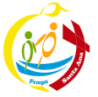 MIERCOLES 13 DE MAYO DE 2020  (1º EP Tutoras: Esther y Mónica)LENGUA: - UD 10. ESCUCHA EL RITMOLECTURA LIBRO RASI página 66. Recuerda leer en voz alta.” Párate en los puntos y en las comas”HABLO. CONTAR UNA EXPERIENCIA página 224 (TODO ORAL)UD DIGITAL 10.---- RECURSOS INTERACTIVOS.---TU PROFESOR TE RECOMIENDA----  Hablo y escribo. Contar una experiencia (audio). Puedes escuchar el audio.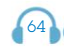 SUGERENCIAS para los padres: Se pretende que sea capaz de escuchar la narración de una experiencia y extraer la información necesaria para reconocer lo que se le pide.Para ayudar a la hora de organizar la información en orden cronológico, con el objetivo de contar una experiencia, se aporta una ficha fotocopiable (AL FINAL DEL DOCUMENTO). En ella, de manera más detallada se pautan los pasos que tienen que seguir para contar una experiencia.Para el alumno: Intenta  narrar alguna experiencia utilizando una palabra de cada recuadro, p.e : El otro día…….De repente…….Al final…….     Puedes contar algo inventado o algún suceso más real que te haya pasado a ti. Incluso puedes grabarte en audio y luego escucharte. De esa manera podrás valorar cómo te ha salido. Si lo prefieres, puedes imaginar que nos lo cuentas a nosotras y lo mandas para que te escuchemos. na experienciaUD DIGITAL 10 .---- TRABAJOS PARA ASIGNAR.---DICTADO  Es obligatorio, tienes tiempo hasta el próximo fin de semana.Cuadernillo lengua:  EL VERBO ….página 13 . Recordar lo que aprendimos ayer: Explicarles que hay palabras que responden a la pregunta ¿Cómo es? (adjetivo), poner ejemplos ¿Cómo es mamá?.Hay otras palabras que responden ¿Qué hace?  (verbo). Poner ejemplos ¿Qué hace papa? ¿Qué haces tú en el colegio?......MATEMATICAS: UD 10 TERRITORIO DE DINOSAURIOSCALCULO MENTALMENTE. Pagina 216. La sumaA estas alturas de curso ya debería tener interiorizada de manera automática la suma de números de una cifra.  En realidad, lo que están haciendo es juntar decenas con decenas y unidades con unidades. Algunos les resulta complicada esta abstracción, lo importante es que sepan SUMAR hasta el 99.Verbalizaremos todas las operaciones del siguiente modo:36 + 5 es igual a 30 y 11, que es 4143 más 9 es igual a 40 y 12, que es 52  36 más 6 es igual a 30 y 12, que es 42Practica las sumas en          También puedes entrar a esta actividad UD DIGITAL –RECURSOS INTERACTIVOS----COMPRENDE---calculo mental. Utiliza la estrategia.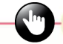 UD DIGITAL –RECURSOS INTERACTIVOS----TU PROFESOR TE RECOMIENDA---bloques multibase. (Es un juego que forman los números con los bloques rojos (decenas) y con los azules (unidades).CIENCIAS SOCIALES: UD 5 EL MUNDO QUE NOS RODEAEL TIEMPO ATMOSFERICO. Página 82-83.ACTIVIDAD 1: Reflexiona sobre los momentos en los que miras el tiempo que hace fuera  y cómo  cambia. ¿Qué cambios puedes observar a simple vista? ¿Cuáles necesitas  mirar en un termómetro?Para motivar en el aprendizaje de esta sesión, es interesante que reflexione también sobre los aspectos en los que influye el tiempo atmosférico en su vida diaria (actividades, ropa, etc.) y para qué es útil conocerlo de antemano.Ver el video: UD DIGITAL---RECURSOS INTERACTIVOS---TU PROFESOR TE RECOMIENDA—el tiempo atmosférico.ACTIVIDAD 2: Antes de hacer la actividad en el libro puedes hacer las dos actividades digitales: ¿Qué tiempo hace? ¿Dia de lluvia o dia de sol? 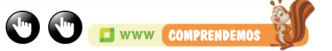 Ya sabéis que también están en: UD DIGITAL---RECURSOS INETRACTIVOS----COMPRENDE--- ep.3 ¿Qué tiempo hace? Y ep.3 ¿Día de lluvia o día de sol?ACTIVIDAD 3: Con esta actividad se pretende que se haga conscientes del papel del agua y del aire en el tiempo atmosférico y sean capaz de clasificarlos y diferenciarlos.ACTIVIDAD 4: Sabemos que es difícil localizar en el mapa tu población por eso  te facilitamos este mapa de Aragón- Puede ser un RETO mirar  dónde encajaría en el mapa de España. ¡Suerte, lo harás genial!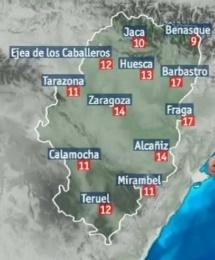 ACTIVIDAD 5: Aquí va una nueva MISIÓN para valientes: puedes buscar la previsión meteorológica en el móvil de tus padres (pide permiso) o puedes verla en la tele. Este viernes 15 de Mayo teníamos prevista nuestra Excursión al Zoo de Barcelona. ¿Crees que nos habría hecho buen tiempo?NOTA INFORMATIVALos que todavía no habéis completado la encuesta estáis a tiempo de hacerlo. Nos interesa recoger el máximo de resultados posible para sacar las conclusiones necesarias. Os agradecemos de antemano vuestra participación. 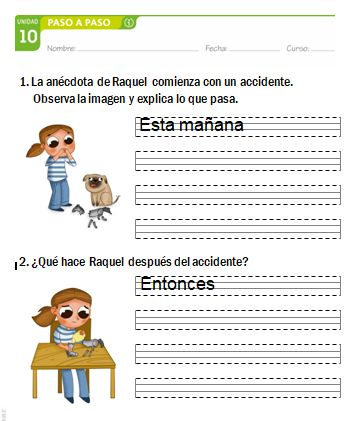 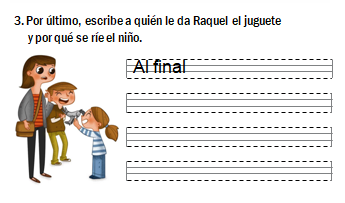 